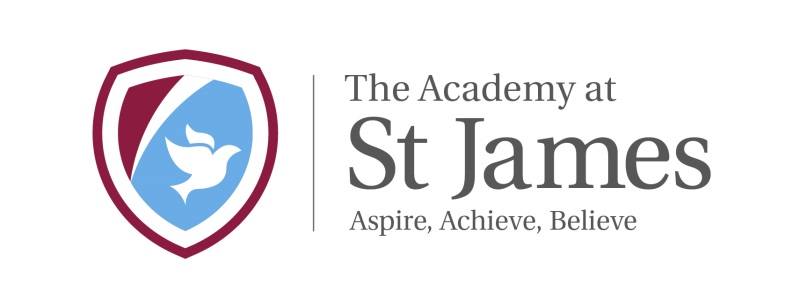 Person SpecificationE – Essential                                      D - DesirableHow it will be assessed?How it will be assessed?ApplicationWell-structured supporting letterFully supported in referenceSupporting letterApplication formReferencesInterviewQualifications and Experience1.1  Qualified to degree level including Qualified Teacher Status1.2  Early Years specialist training1.3  To have teaching experience and understanding of transition from YR to Y1 with children under five EDEApplication formReferencesInterviewProfessional Knowledge and Experience2.1   Excellent Early Years Practitioner with a thorough understanding of the Early          Years Foundation Stage (including the revised framework) and a commitment to          the highest standards of teaching and learning2.2  A clear understanding of how young children learn and the ability to plan for          effective and high quality teaching and learning in the Early Years Unit2.3  An understanding of the principles and practices of observations,          assessment and planning and how these can be used effectively to maximise          pupil progress for all groups of children2.4 To have experiences of working with children with SEND 2.5  Experience and understanding of the key person role2.6 The ability to meet all children’s needs to ensure every child makes good         progress including those with English as an additional language and children         with additional or complex needs or disabilities2.7 To be able to manage behaviour effectively using a range of strategies.        Experience of planning and organising an enabling learning environment inside         and outside2.8 A positive approach to the outdoors and the ability to use the outdoor         environment to support children across all areas of learning2.9   The ability to contribute to the development of an area of learning2.10 To lead by example through consistently high quality practice in all areas2.11 The ability to maintain professional and positive relationships with children,          staff, parents and external agencies2.12 Read Write Inc. Trained                                                                                                           EEEEEEEEDEEDApplication formReferencesInterviewProfessional skills3.1 To demonstrate the skills of a good teacher, including the ability to:Use first hand experiences to interest and encourage and engage pupilsHave very good behaviour management skillsProvide appropriate levels of challenge so that all pupils make good progressUse assessment information effectively to plan next steps for children.3.2 To work collaboratively and supportively with colleagues within EYFS,          school, feeder schools and outside agencies3.3  The ability to respond to challenges with optimism3.4 To be committed to continual personal and professional development. To be         reflective and learn from past experiences3.5 To be committed to equality, diversity and the inclusion of all3.6 To be able to communicate clearly both orally and in writingEEEEEEEApplication formReferencesInterviewPersonal Characteristics4.1 Have an excellent attendance record and be reliable with a high degree of integrity4.2 Approachable with excellent interpersonal skills when dealing with others on       all levels4.3 Well-organised, enthusiastic, energetic and flexible4.4 Resilient and demonstrates the ability to work under pressure. Manages time       effectively4.5 Values and respects the views of children4.6 Self-motivated and able to take initiative and responsibility4.7 A willingness to learn with and from colleagues4.8 Proactive in maintaining own professional development and can seek help from        others when needed4.9 A commitment to take part in all aspects of the life of the School,      including meetings, training, special events and other activities as required4.10 Adheres to the School’s code of conductEEEEEEEDEEApplication formReferencesInterview